8.1 Sine, Cosine, and Tangent for Right TrianglesTrigonometry – Right triangle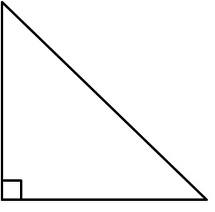 Ratios in Right Triangles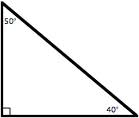 Solve the following triangle        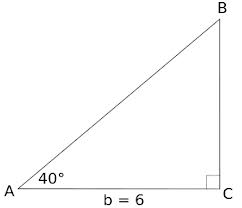 